AL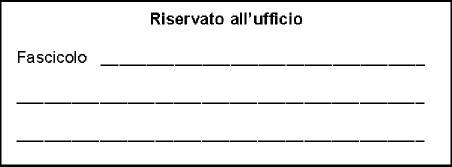 Dirigente ScolasticoISTITUTO COMPRENSIVO STATALE " NR. 6 "SEDEOggetto: Permesso breve soggetto a recupero (Art. 16 ccnl 2006/2009).La sottoscritta	, in servizio presso questo Istituto scolastico in qualita' di Docente [incarico]CHIEDEChe le venga concesso un periodo di Permesso breve soggetto a recupero per ore	del giornoDistinti saluti.MODENA, FirmaCodice modulo: 013f	